Plymouth School Sports Partnership Conference 2019Held at Marjons UniversityAt this event, presentations of the School Games Mark Awards for 2018-2019 and School Swimming Awards were made. Dave Hilling (far left) received on behalf of the school the Gold Award for outstanding achievements in school sport. 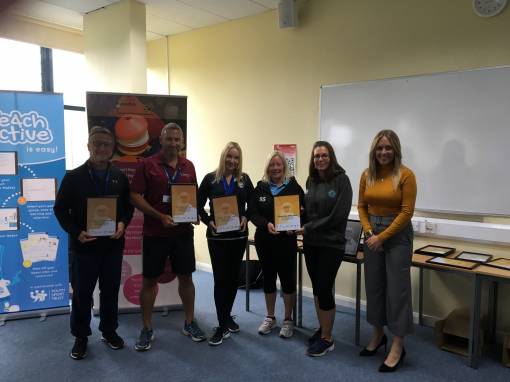 